Öğrenci, doldurduğu formu danışmanına iletir. Danışman, kontrol ettikten sonra ilgili ABD Başkanlığı’na gönderir.Bölüm I. 	Öğrenci ve danışmanı tarafından doldurulacaktır.  Bölüm II. Anabilim Dalı Başkanı ve Enstitü Müdürü Onayı Anabilim Dalı, imzalanan formu Fen Bilimleri Enstitüsü’ne gönderir.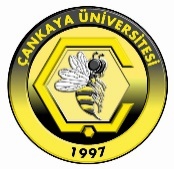 ÇANKAYA ÜNİVERSİTESİFen Bilimleri EnstitüsüDanışman Atama FormuÖğrenci NumarasıProgram AdıProgram AdıProgram Adı  Öğrenci Adı ve  SoyadıİmzaİmzaİmzaTarihTarihTarihTarihTarihTarihTarihTarihTarihDanışman Adı ve SoyadıDanışman Adı ve SoyadıUnvanBölümBölümİmzaTarihOrtak DanışmanOrtak DanışmanUnvanKurum Çankaya Üniversitesi dışından ise tam adresKurum Çankaya Üniversitesi dışından ise tam adresBölümBölümİmzaTarihAnabilim Dalı BaşkanıİmzaTarihEnstitü MüdürüİmzaTarih